Aanvraagformulier voor verenigingen: terugbetaling gederfde inkomsten participatiepas 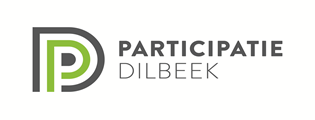 	Algemene rekening: 64930000 met Beleidsitem: 0909 en Actie: 2025D3APO4A002Gegevens vereniging:Naam: Adres: Ondernemersnummer (indien vzw): 	… … … … . … … … . … … … … … …Rijksregisternummer van de verantwoordelijke van de vereniging (indien feitelijke vereniging): 	… … … … … … - … … … … …Bankrekeningnummer op naam van de vereniging: 	BE  … … 	   -    …  …  …  …    -   …  …  …  …    -  …  …  …  …Opgelet! Dit formulier voor gedeeltelijke terugbetaling moet binnen het jaar worden ingediend na de betaling met het participatietarief.Graag dit formulier versturen aan:  participatiepas@dilbeek.be . Vragen of meer info op www.dilbeek.be of:- omtrent terugbetaling: team volwassenen Groot-Bijgaarden, Welzijnscampus Bosstraat 84 te 1702 Groot-Bijgaarden                                                                            tel. 02 568 00 40 of participatiepas@dilbeek.be- omtrent de participatiepas of hoe omgaan met mensen in armoede: welzijnspunt Nieuwenbos, Welzijnscampus Bosstraat 84 te 1702 Groot-Bijgaarden, tel. 02 451 69 46 of participatiepas@dilbeek.beDatum: … 	/ … 	/……   NR. PASNAAMVOORNAAMACTIVITEITDATUMBETALINGGEWOON TARIEFPARTICIPATIE-TARIEFGEDERFDE INKOMSTENTERUGBETALING GEMEENTE (in te vullen door gemeente)Naam van de voorzitterNaam van de secretarisHandtekening van de voorzitterHandtekening van de secretaris